瑞芯微来了——2015实习生计划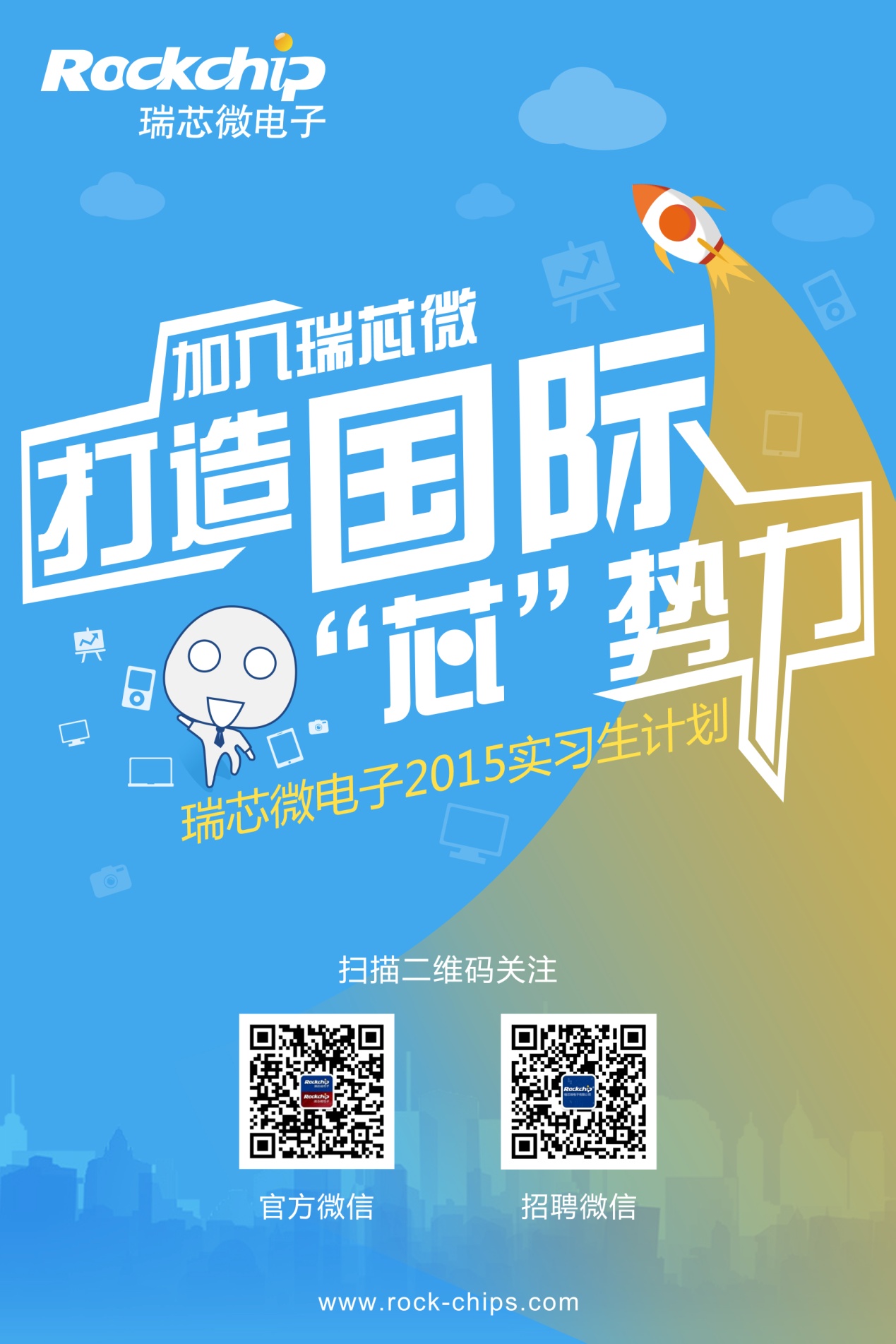 再不实习你就毕业啦！再不选择你就OUT啦！你要的好岗位 我现在就给你！加入Rockchip和科技巨头公司并肩一同打造国际“芯”势力！Rockchip<你好！实习计划>正式启动！【Rockchip简介】Rockchip亦称为瑞芯微电子，成立于2001年，走在移动互联网的前沿，公司产品涵盖手机、平板电脑、通讯平板，电视机顶盒、智能电视、电子书、WIFI/蓝牙音频解决方案等，是专业的个人移动信息终端SOC解决方案供应商。瑞芯微连续八届获得中国芯最高荣誉。从0到1，近期Rockchip发布了RK3288-C芯片,内置于ChromeOS笔记本,至此中国芯首次进军全球PC市场；同期，瑞芯微与Intel合作的通讯芯片SoFIA 3G-R全球正式量产上市。相关报道：瑞芯微Google携手向全球发布新一代Chrome OS笔记本处理器产品瑞芯微Intel IDF2015 CEO同台宣布战略合作我们的愿景：成为国际一流的IC设计公司！做消费类电子的引导者！！做民族的骄傲，助力中国经济！！！我们真诚欢迎勇于创“芯”、乐于接受挑战和追求成就感的你的加盟，共同创造遇见中国集成电路设计产业灿烂的未来！！！！这里有：好玩又有挑战性的工程实践项目，等你来领略理论结合实际的魅力！有经验的工程师提供一对一的指导，从技术到生活！免费的水果点心、丰富的体育活动、多彩的团建活动！来瑞芯微吧，在这里你不用担心学无以致用，我们带你实习带你飞！实习期间表现优异，直接录用！还在犹豫什么，赶紧投递简历吧！招聘要求：实习生岗位：欢迎2016届电子工程或相关专业学士及以上学位毕业生应聘应届生岗位：欢迎2015届电子工程或相关专业学士及以上学位毕业生应聘人数：25人报名方式：1、即日起（长期有效），同学们便可发送个人中英文简历至lns@rock-chips.com，请在邮件主题注明：应聘职位+工作地 + 学校 + 专业 +应聘者姓名。2、访问官网进入校园招聘点击我要应聘http://www.rock-chips.com/a/cn/jobs/xiaoyuanzhaopin/index.html官网：http://www.rock-chips.com官微：iamrockchip                    招聘微信：rockchiphr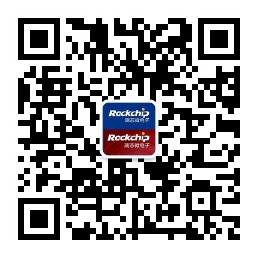 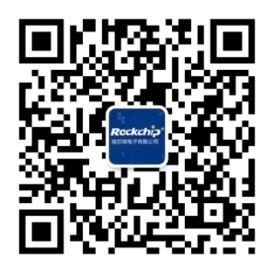 实习岗位：NO.01 多媒体算法工程师（福州4名）视频算法方向 图像算法方向NO.02 软件工程师（福州10名、深圳2名）Linux软件开发方向Android软件开发方向  图形驱动开发方向通信技术开发方向  多媒体方向工具开发方向客户服务工程师                         NO.03 数字IC设计工程师（福州4名、北京1名）NO.04模拟电源IC设计工程师（上海 2名）NO.05 IC后端工程师（上海 2名）NO.06 硬件研发工程师（福州2名、深圳2名）更多信息请点击瑞芯微电子校园招聘查询http://www.rock-chips.com/a/cn/jobs/xiaoyuanzhaopin/index.html